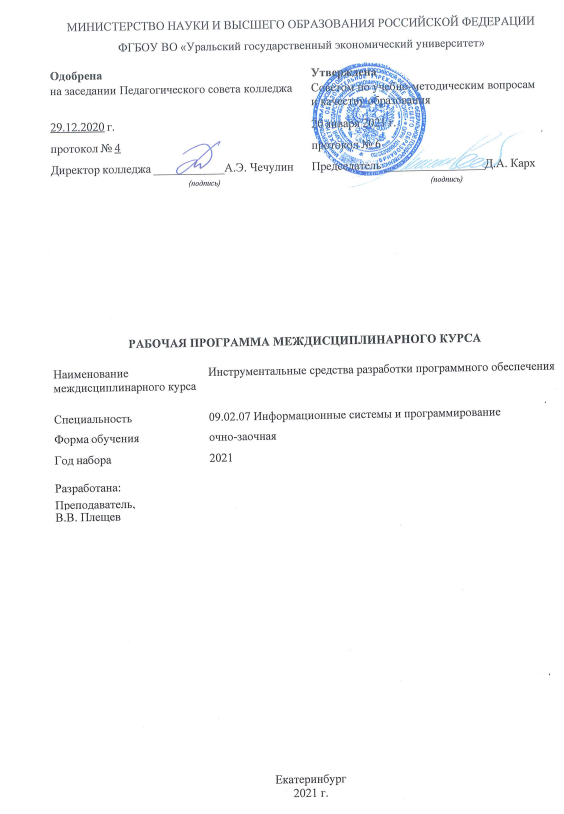 СОДЕРЖАНИЕСОДЕРЖАНИЕВВЕДЕНИЕ31. ЦЕЛЬ ОСВОЕНИЯ ДИСЦИПЛИНЫ32. МЕСТО ДИСЦИПЛИНЫ В СТРУКТУРЕ ООП33. ОБЪЕМ ДИСЦИПЛИНЫ34. ПЛАНИРУЕМЫЕ РЕЗУЛЬТАТЫ ОСВОЕНИЯ ООП35. ТЕМАТИЧЕСКИЙ ПЛАН96. ФОРМЫ ТЕКУЩЕГО КОНТРОЛЯ И ПРОМЕЖУТОЧНОЙ АТТЕСТАЦИИШКАЛЫ ОЦЕНИВАНИЯ96. ФОРМЫ ТЕКУЩЕГО КОНТРОЛЯ И ПРОМЕЖУТОЧНОЙ АТТЕСТАЦИИШКАЛЫ ОЦЕНИВАНИЯ7. СОДЕРЖАНИЕ ДИСЦИПЛИНЫ118. ОСОБЕННОСТИ ОРГАНИЗАЦИИ ОБРАЗОВАТЕЛЬНОГОПРОЦЕССА ПО ДИСЦИПЛИНЕ ДЛЯ ЛИЦ С ОГРАНИЧЕННЫМИ ВОЗМОЖНОСТЯМИ ЗДОРОВЬЯ148. ОСОБЕННОСТИ ОРГАНИЗАЦИИ ОБРАЗОВАТЕЛЬНОГОПРОЦЕССА ПО ДИСЦИПЛИНЕ ДЛЯ ЛИЦ С ОГРАНИЧЕННЫМИ ВОЗМОЖНОСТЯМИ ЗДОРОВЬЯ9. ПЕРЕЧЕНЬ ОСНОВНОЙ И ДОПОЛНИТЕЛЬНОЙ УЧЕБНОЙ ЛИТЕРАТУРЫ, НЕОБХОДИМОЙ ДЛЯ ОСВОЕНИЯ ДИСЦИПЛИНЫ149. ПЕРЕЧЕНЬ ОСНОВНОЙ И ДОПОЛНИТЕЛЬНОЙ УЧЕБНОЙ ЛИТЕРАТУРЫ, НЕОБХОДИМОЙ ДЛЯ ОСВОЕНИЯ ДИСЦИПЛИНЫ10. ПЕРЕЧЕНЬ ИНФОРМАЦИОННЫХ ТЕХНОЛОГИЙ, ВКЛЮЧАЯ ПЕРЕЧЕНЬ ЛИЦЕНЗИОННОГО ПРОГРАММНОГО ОБЕСПЕЧЕНИЯ И ИНФОРМАЦИОННЫХ СПРАВОЧНЫХ СИСТЕМ,  ОНЛАЙН КУРСОВ, ИСПОЛЬЗУЕМЫХ ПРИ ОСУЩЕСТВЛЕНИИ ОБРАЗОВАТЕЛЬНОГО ПРОЦЕССА ПО ДИСЦИПЛИНЕ1510. ПЕРЕЧЕНЬ ИНФОРМАЦИОННЫХ ТЕХНОЛОГИЙ, ВКЛЮЧАЯ ПЕРЕЧЕНЬ ЛИЦЕНЗИОННОГО ПРОГРАММНОГО ОБЕСПЕЧЕНИЯ И ИНФОРМАЦИОННЫХ СПРАВОЧНЫХ СИСТЕМ,  ОНЛАЙН КУРСОВ, ИСПОЛЬЗУЕМЫХ ПРИ ОСУЩЕСТВЛЕНИИ ОБРАЗОВАТЕЛЬНОГО ПРОЦЕССА ПО ДИСЦИПЛИНЕ11. ОПИСАНИЕ МАТЕРИАЛЬНО-ТЕХНИЧЕСКОЙ БАЗЫ, НЕОБХОДИМОЙ ДЛЯ ОСУЩЕСТВЛЕНИЯ ОБРАЗОВАТЕЛЬНОГО ПРОЦЕССА ПО ДИСЦИПЛИНЕ1611. ОПИСАНИЕ МАТЕРИАЛЬНО-ТЕХНИЧЕСКОЙ БАЗЫ, НЕОБХОДИМОЙ ДЛЯ ОСУЩЕСТВЛЕНИЯ ОБРАЗОВАТЕЛЬНОГО ПРОЦЕССА ПО ДИСЦИПЛИНЕВВЕДЕНИЕВВЕДЕНИЕВВЕДЕНИЕВВЕДЕНИЕВВЕДЕНИЕВВЕДЕНИЕВВЕДЕНИЕВВЕДЕНИЕВВЕДЕНИЕВВЕДЕНИЕВВЕДЕНИЕРабочая программа дисциплины является частью основной образовательной программы среднего профессионального образования - программы подготовки специалистов среднего звена, разработанной в соответствии с ФГОС СПОРабочая программа дисциплины является частью основной образовательной программы среднего профессионального образования - программы подготовки специалистов среднего звена, разработанной в соответствии с ФГОС СПОРабочая программа дисциплины является частью основной образовательной программы среднего профессионального образования - программы подготовки специалистов среднего звена, разработанной в соответствии с ФГОС СПОРабочая программа дисциплины является частью основной образовательной программы среднего профессионального образования - программы подготовки специалистов среднего звена, разработанной в соответствии с ФГОС СПОРабочая программа дисциплины является частью основной образовательной программы среднего профессионального образования - программы подготовки специалистов среднего звена, разработанной в соответствии с ФГОС СПОРабочая программа дисциплины является частью основной образовательной программы среднего профессионального образования - программы подготовки специалистов среднего звена, разработанной в соответствии с ФГОС СПОРабочая программа дисциплины является частью основной образовательной программы среднего профессионального образования - программы подготовки специалистов среднего звена, разработанной в соответствии с ФГОС СПОРабочая программа дисциплины является частью основной образовательной программы среднего профессионального образования - программы подготовки специалистов среднего звена, разработанной в соответствии с ФГОС СПОРабочая программа дисциплины является частью основной образовательной программы среднего профессионального образования - программы подготовки специалистов среднего звена, разработанной в соответствии с ФГОС СПОРабочая программа дисциплины является частью основной образовательной программы среднего профессионального образования - программы подготовки специалистов среднего звена, разработанной в соответствии с ФГОС СПОРабочая программа дисциплины является частью основной образовательной программы среднего профессионального образования - программы подготовки специалистов среднего звена, разработанной в соответствии с ФГОС СПОФГОС СПОФедеральный государственный образовательный стандарт среднего профессионального образования по специальности 09.02.07 Информационные системы и программирование. (приказ Минобрнауки России от 09.12.2016 г. № 1547)Федеральный государственный образовательный стандарт среднего профессионального образования по специальности 09.02.07 Информационные системы и программирование. (приказ Минобрнауки России от 09.12.2016 г. № 1547)Федеральный государственный образовательный стандарт среднего профессионального образования по специальности 09.02.07 Информационные системы и программирование. (приказ Минобрнауки России от 09.12.2016 г. № 1547)Федеральный государственный образовательный стандарт среднего профессионального образования по специальности 09.02.07 Информационные системы и программирование. (приказ Минобрнауки России от 09.12.2016 г. № 1547)Федеральный государственный образовательный стандарт среднего профессионального образования по специальности 09.02.07 Информационные системы и программирование. (приказ Минобрнауки России от 09.12.2016 г. № 1547)Федеральный государственный образовательный стандарт среднего профессионального образования по специальности 09.02.07 Информационные системы и программирование. (приказ Минобрнауки России от 09.12.2016 г. № 1547)Федеральный государственный образовательный стандарт среднего профессионального образования по специальности 09.02.07 Информационные системы и программирование. (приказ Минобрнауки России от 09.12.2016 г. № 1547)Федеральный государственный образовательный стандарт среднего профессионального образования по специальности 09.02.07 Информационные системы и программирование. (приказ Минобрнауки России от 09.12.2016 г. № 1547)ПС1. ЦЕЛЬ ОСВОЕНИЯ ДИСЦИПЛИНЫ 1. ЦЕЛЬ ОСВОЕНИЯ ДИСЦИПЛИНЫ 1. ЦЕЛЬ ОСВОЕНИЯ ДИСЦИПЛИНЫ 1. ЦЕЛЬ ОСВОЕНИЯ ДИСЦИПЛИНЫ 1. ЦЕЛЬ ОСВОЕНИЯ ДИСЦИПЛИНЫ 1. ЦЕЛЬ ОСВОЕНИЯ ДИСЦИПЛИНЫ 1. ЦЕЛЬ ОСВОЕНИЯ ДИСЦИПЛИНЫ 1. ЦЕЛЬ ОСВОЕНИЯ ДИСЦИПЛИНЫ 1. ЦЕЛЬ ОСВОЕНИЯ ДИСЦИПЛИНЫ 1. ЦЕЛЬ ОСВОЕНИЯ ДИСЦИПЛИНЫ 1. ЦЕЛЬ ОСВОЕНИЯ ДИСЦИПЛИНЫ Цель междисциплинарного курса заключается в освоении обучающимися инструментальных средств разработки программного обеспечения.Междисциплинарный курс входит в ПМ. 02 "Осуществление интеграции программных модулей"В результате освоения междисциплинарного курса обучающийся должен:Знать:- модели процесса разработки программного обеспечения;- основные принципы процесса разработки программного обеспечения;- основные подходы к интегрированию программных модулей;- основы верификации и аттестации программного обеспечения.Уметь:- использовать выбранную систему контроля версий;- использовать методы для получения кода с заданной функциональностью и степенью качества.Иметь практический опыт:- в интеграции модулей в программное обеспечение;- в отладке программных модулей.Цель междисциплинарного курса заключается в освоении обучающимися инструментальных средств разработки программного обеспечения.Междисциплинарный курс входит в ПМ. 02 "Осуществление интеграции программных модулей"В результате освоения междисциплинарного курса обучающийся должен:Знать:- модели процесса разработки программного обеспечения;- основные принципы процесса разработки программного обеспечения;- основные подходы к интегрированию программных модулей;- основы верификации и аттестации программного обеспечения.Уметь:- использовать выбранную систему контроля версий;- использовать методы для получения кода с заданной функциональностью и степенью качества.Иметь практический опыт:- в интеграции модулей в программное обеспечение;- в отладке программных модулей.Цель междисциплинарного курса заключается в освоении обучающимися инструментальных средств разработки программного обеспечения.Междисциплинарный курс входит в ПМ. 02 "Осуществление интеграции программных модулей"В результате освоения междисциплинарного курса обучающийся должен:Знать:- модели процесса разработки программного обеспечения;- основные принципы процесса разработки программного обеспечения;- основные подходы к интегрированию программных модулей;- основы верификации и аттестации программного обеспечения.Уметь:- использовать выбранную систему контроля версий;- использовать методы для получения кода с заданной функциональностью и степенью качества.Иметь практический опыт:- в интеграции модулей в программное обеспечение;- в отладке программных модулей.Цель междисциплинарного курса заключается в освоении обучающимися инструментальных средств разработки программного обеспечения.Междисциплинарный курс входит в ПМ. 02 "Осуществление интеграции программных модулей"В результате освоения междисциплинарного курса обучающийся должен:Знать:- модели процесса разработки программного обеспечения;- основные принципы процесса разработки программного обеспечения;- основные подходы к интегрированию программных модулей;- основы верификации и аттестации программного обеспечения.Уметь:- использовать выбранную систему контроля версий;- использовать методы для получения кода с заданной функциональностью и степенью качества.Иметь практический опыт:- в интеграции модулей в программное обеспечение;- в отладке программных модулей.Цель междисциплинарного курса заключается в освоении обучающимися инструментальных средств разработки программного обеспечения.Междисциплинарный курс входит в ПМ. 02 "Осуществление интеграции программных модулей"В результате освоения междисциплинарного курса обучающийся должен:Знать:- модели процесса разработки программного обеспечения;- основные принципы процесса разработки программного обеспечения;- основные подходы к интегрированию программных модулей;- основы верификации и аттестации программного обеспечения.Уметь:- использовать выбранную систему контроля версий;- использовать методы для получения кода с заданной функциональностью и степенью качества.Иметь практический опыт:- в интеграции модулей в программное обеспечение;- в отладке программных модулей.Цель междисциплинарного курса заключается в освоении обучающимися инструментальных средств разработки программного обеспечения.Междисциплинарный курс входит в ПМ. 02 "Осуществление интеграции программных модулей"В результате освоения междисциплинарного курса обучающийся должен:Знать:- модели процесса разработки программного обеспечения;- основные принципы процесса разработки программного обеспечения;- основные подходы к интегрированию программных модулей;- основы верификации и аттестации программного обеспечения.Уметь:- использовать выбранную систему контроля версий;- использовать методы для получения кода с заданной функциональностью и степенью качества.Иметь практический опыт:- в интеграции модулей в программное обеспечение;- в отладке программных модулей.Цель междисциплинарного курса заключается в освоении обучающимися инструментальных средств разработки программного обеспечения.Междисциплинарный курс входит в ПМ. 02 "Осуществление интеграции программных модулей"В результате освоения междисциплинарного курса обучающийся должен:Знать:- модели процесса разработки программного обеспечения;- основные принципы процесса разработки программного обеспечения;- основные подходы к интегрированию программных модулей;- основы верификации и аттестации программного обеспечения.Уметь:- использовать выбранную систему контроля версий;- использовать методы для получения кода с заданной функциональностью и степенью качества.Иметь практический опыт:- в интеграции модулей в программное обеспечение;- в отладке программных модулей.Цель междисциплинарного курса заключается в освоении обучающимися инструментальных средств разработки программного обеспечения.Междисциплинарный курс входит в ПМ. 02 "Осуществление интеграции программных модулей"В результате освоения междисциплинарного курса обучающийся должен:Знать:- модели процесса разработки программного обеспечения;- основные принципы процесса разработки программного обеспечения;- основные подходы к интегрированию программных модулей;- основы верификации и аттестации программного обеспечения.Уметь:- использовать выбранную систему контроля версий;- использовать методы для получения кода с заданной функциональностью и степенью качества.Иметь практический опыт:- в интеграции модулей в программное обеспечение;- в отладке программных модулей.Цель междисциплинарного курса заключается в освоении обучающимися инструментальных средств разработки программного обеспечения.Междисциплинарный курс входит в ПМ. 02 "Осуществление интеграции программных модулей"В результате освоения междисциплинарного курса обучающийся должен:Знать:- модели процесса разработки программного обеспечения;- основные принципы процесса разработки программного обеспечения;- основные подходы к интегрированию программных модулей;- основы верификации и аттестации программного обеспечения.Уметь:- использовать выбранную систему контроля версий;- использовать методы для получения кода с заданной функциональностью и степенью качества.Иметь практический опыт:- в интеграции модулей в программное обеспечение;- в отладке программных модулей.Цель междисциплинарного курса заключается в освоении обучающимися инструментальных средств разработки программного обеспечения.Междисциплинарный курс входит в ПМ. 02 "Осуществление интеграции программных модулей"В результате освоения междисциплинарного курса обучающийся должен:Знать:- модели процесса разработки программного обеспечения;- основные принципы процесса разработки программного обеспечения;- основные подходы к интегрированию программных модулей;- основы верификации и аттестации программного обеспечения.Уметь:- использовать выбранную систему контроля версий;- использовать методы для получения кода с заданной функциональностью и степенью качества.Иметь практический опыт:- в интеграции модулей в программное обеспечение;- в отладке программных модулей.Цель междисциплинарного курса заключается в освоении обучающимися инструментальных средств разработки программного обеспечения.Междисциплинарный курс входит в ПМ. 02 "Осуществление интеграции программных модулей"В результате освоения междисциплинарного курса обучающийся должен:Знать:- модели процесса разработки программного обеспечения;- основные принципы процесса разработки программного обеспечения;- основные подходы к интегрированию программных модулей;- основы верификации и аттестации программного обеспечения.Уметь:- использовать выбранную систему контроля версий;- использовать методы для получения кода с заданной функциональностью и степенью качества.Иметь практический опыт:- в интеграции модулей в программное обеспечение;- в отладке программных модулей.2. МЕСТО ДИСЦИПЛИНЫ В СТРУКТУРЕ ООП 2. МЕСТО ДИСЦИПЛИНЫ В СТРУКТУРЕ ООП 2. МЕСТО ДИСЦИПЛИНЫ В СТРУКТУРЕ ООП 2. МЕСТО ДИСЦИПЛИНЫ В СТРУКТУРЕ ООП 2. МЕСТО ДИСЦИПЛИНЫ В СТРУКТУРЕ ООП 2. МЕСТО ДИСЦИПЛИНЫ В СТРУКТУРЕ ООП 2. МЕСТО ДИСЦИПЛИНЫ В СТРУКТУРЕ ООП 2. МЕСТО ДИСЦИПЛИНЫ В СТРУКТУРЕ ООП 2. МЕСТО ДИСЦИПЛИНЫ В СТРУКТУРЕ ООП 2. МЕСТО ДИСЦИПЛИНЫ В СТРУКТУРЕ ООП 2. МЕСТО ДИСЦИПЛИНЫ В СТРУКТУРЕ ООП Дисциплина относится к вариативной части учебного плана.Дисциплина относится к вариативной части учебного плана.Дисциплина относится к вариативной части учебного плана.Дисциплина относится к вариативной части учебного плана.Дисциплина относится к вариативной части учебного плана.Дисциплина относится к вариативной части учебного плана.Дисциплина относится к вариативной части учебного плана.Дисциплина относится к вариативной части учебного плана.Дисциплина относится к вариативной части учебного плана.Дисциплина относится к вариативной части учебного плана.Дисциплина относится к вариативной части учебного плана.3. ОБЪЕМ ДИСЦИПЛИНЫ3. ОБЪЕМ ДИСЦИПЛИНЫ3. ОБЪЕМ ДИСЦИПЛИНЫ3. ОБЪЕМ ДИСЦИПЛИНЫ3. ОБЪЕМ ДИСЦИПЛИНЫ3. ОБЪЕМ ДИСЦИПЛИНЫ3. ОБЪЕМ ДИСЦИПЛИНЫ3. ОБЪЕМ ДИСЦИПЛИНЫ3. ОБЪЕМ ДИСЦИПЛИНЫ3. ОБЪЕМ ДИСЦИПЛИНЫ3. ОБЪЕМ ДИСЦИПЛИНЫПромежуточный контрольПромежуточный контрольПромежуточный контрольЧасовЧасовЧасовЧасовЧасовПромежуточный контрольПромежуточный контрольПромежуточный контрольВсего за семестрВсего за семестрКонтактная работа .(по уч.зан.)Контактная работа .(по уч.зан.)Самостоятель ная работав том числе подготовка контрольных и курсовыхПромежуточный контрольПромежуточный контрольПромежуточный контрольВсего за семестрВсего за семестрВсегоЛаборато рныеСамостоятель ная работав том числе подготовка контрольных и курсовыхСеместр 8Семестр 8Семестр 8Семестр 8Семестр 8Семестр 8Семестр 8Семестр 8Семестр 8ЭкзаменЭкзаменЭкзамен0060603004.ПЛАНИРУЕМЫЕ РЕЗУЛЬТАТЫ ОСВОЕНИЯ ООП 4.ПЛАНИРУЕМЫЕ РЕЗУЛЬТАТЫ ОСВОЕНИЯ ООП 4.ПЛАНИРУЕМЫЕ РЕЗУЛЬТАТЫ ОСВОЕНИЯ ООП 4.ПЛАНИРУЕМЫЕ РЕЗУЛЬТАТЫ ОСВОЕНИЯ ООП 4.ПЛАНИРУЕМЫЕ РЕЗУЛЬТАТЫ ОСВОЕНИЯ ООП 4.ПЛАНИРУЕМЫЕ РЕЗУЛЬТАТЫ ОСВОЕНИЯ ООП 4.ПЛАНИРУЕМЫЕ РЕЗУЛЬТАТЫ ОСВОЕНИЯ ООП 4.ПЛАНИРУЕМЫЕ РЕЗУЛЬТАТЫ ОСВОЕНИЯ ООП 4.ПЛАНИРУЕМЫЕ РЕЗУЛЬТАТЫ ОСВОЕНИЯ ООП 4.ПЛАНИРУЕМЫЕ РЕЗУЛЬТАТЫ ОСВОЕНИЯ ООП 4.ПЛАНИРУЕМЫЕ РЕЗУЛЬТАТЫ ОСВОЕНИЯ ООП В результате освоения ООП у выпускника должны быть сформированы компетенции, установленные в соответствии ФГОС СПО.В результате освоения ООП у выпускника должны быть сформированы компетенции, установленные в соответствии ФГОС СПО.В результате освоения ООП у выпускника должны быть сформированы компетенции, установленные в соответствии ФГОС СПО.В результате освоения ООП у выпускника должны быть сформированы компетенции, установленные в соответствии ФГОС СПО.В результате освоения ООП у выпускника должны быть сформированы компетенции, установленные в соответствии ФГОС СПО.В результате освоения ООП у выпускника должны быть сформированы компетенции, установленные в соответствии ФГОС СПО.В результате освоения ООП у выпускника должны быть сформированы компетенции, установленные в соответствии ФГОС СПО.В результате освоения ООП у выпускника должны быть сформированы компетенции, установленные в соответствии ФГОС СПО.В результате освоения ООП у выпускника должны быть сформированы компетенции, установленные в соответствии ФГОС СПО.В результате освоения ООП у выпускника должны быть сформированы компетенции, установленные в соответствии ФГОС СПО.В результате освоения ООП у выпускника должны быть сформированы компетенции, установленные в соответствии ФГОС СПО.Шифр и наименование компетенцииШифр и наименование компетенцииШифр и наименование компетенцииШифр и наименование компетенцииИндикаторы достижения компетенцийИндикаторы достижения компетенцийИндикаторы достижения компетенцийИндикаторы достижения компетенцийИндикаторы достижения компетенцийИндикаторы достижения компетенцийИндикаторы достижения компетенцийПК 2.3. Выполнять отладку программного модуля с использованием специализированных программных средств.Знать:- модели процесса разработки программного обеспечения;- основные принципы процесса разработки программного обеспечения;- основные подходы к интегрированию программных модулей;- основы верификации и аттестации программного обеспечения;- методы и способы идентификации сбоев и ошибок при интеграции приложений;- основные методы отладки;- методы и схемы обработки исключительных ситуаций;- приемы работы с инструментальными средствами тестирования и отладки;- стандарты качества программной документации;- основы организации инспектирования и верификации;- встроенные и основные специализированные инструменты анализа качества программгных продуктов;- методы организации работы в команде разработчиков.Уметь:- использовать выбранную систему контроля версий;- использовать методы для получения кода с заданной функциональностью и степенью качества;- анализировать проектную и техническую документацию;- использовать инструментальные средства отладки программных продуктов;- определять источники и приемники данных;- выполнять тестирование интеграции;- организовывать постобработку данных;- использовать приемы работы в системах контроля версий;- выполнить отладку, используя методы и инструменты условной компиляции;- выявлять ошибки в системных компонентах на основе спецификаций.Иметь практический опыт:- отлаживать программные модули;- инспектировать разработанные программные модули на предмет соответствия стандартам кодирования.ПК 2.2. Выполнять интеграцию модулей в программное обеспечение.Знать:- модели разработки программного обеспечения;- основные принципы процесса разработки программного обеспечения;- основные подходы к интегрированию программных модулей;- основы верификации программного обеспечения;- современные технологии и инструменты интеграции;- основные протоколы доступа к данным;- методы и способы идентификации сбоев и ошибок при интеграции приложений;- основные методы отладки;- методы и схемы обработки исключительных ситуаций;- основные методы и виды  тестирования прогрммных продуктов;- стандарты и качества программной документации;- основы организации инспектирования и верификации;- приемы работы с инструментальными средствами тестирования и отладки;- методы организации работы в команде разработчиков.Уметь:- использовать выбранную систему контроля версий;- использовать методы для получения кода с заданной функциональностью и степенью качества;- организовывать заданную интеграцию модулей в программные средства на базе имеющейся архитектуры и автоматизации бизнес- процессов;- использовать различные  транспортные протоколы и стандарты форматирования сообщений;- выполнять тестирование интеграции;- организовывать постобработку данных;- создавать классы-исключения на основе базовых классов;- выполнять ручное и автоматизированное тестирование программного модуля;- выявлять ошибки в системных компонентах на основе спецификаций;- использовать приемы работы в системах контроля версий.Иметь практический опыт:-интегрировать модули в программное обеспечение;- отлаживать программные модули;- инспектировать разработанные программные модули на предмет соответствия стандартам кодирования.ПК 2.5. Производить инспектирование компонент программного обеспечения на предмет соответствия стандартам кодирования.Знать:- модели процесса разработи программного обеспечения;- основные принципы процесса разработки программного обеспечения;- основные подходы к интегрированию программных модулей;- основы верификации и аттестации программного обеспечения;- стандарты качества программной документации;- основы организации инспектирования и верификации;- встроенные и основные специализированные инструменты анализа качества программных продуктов;- методы организации работы в команде разработчиков.Уметь:- использовать выбранную систему контроля версий;- использовать методы для получения кода с заданной функциональностью и степенью качества;- анализировать проектную и техническую документацию;- организовывать постобработку данных;- приемы работы в системах контроля версий;- выявлять ошибки в системных компонентах на основе спецификаций.Иметь практический опыт:- инспектировать разработанные  программные модули на предмет соответствия стандартам кодирования.Общие компетенции (ОК)Общие компетенции (ОК)Шифр и наименование компетенцииИндикаторы достижения компетенцийОК 09. Использовать информационные технологии в профессиональной деятельности.Знать:- современные средства и устройства информатизации;- порядок их применения и программное обеспечение в профессиональной деятельности.Уметь:- применять средства информационных технологий для решения профессиональных задач;- использовать современное программное обеспечение.ОК 08. Использовать средства физической культуры для сохранения и укрепления здоровья в процессе профессиональной деятельности и поддержания необходимого уровня физической подготовленности.Знать:- роль физической культуры в общекультурном, профессиональном и социальном развитии человека;- основы здорового образа жизни;- условия профессиональной деятельности и зоны риска физического здоровья для специальности;- средства профилактики перенапряжения.Уметь:- использовать физкультурно-оздоровительную деятельность для укрепления здоровья, достижения жизненных и профессиональных целей;- применять рациональные приемы двигательных функций в профессиональной деятельности.ОК 01. Выбирать способы решения задач профессиональной деятельности, применительно к различным контекстам.Знать:- актуальный профессиональный и социальный контекст, в котором приходится работать и жить;- основные источники информации и ресурсы для решения задач и проблем в профессиональном и/или социальном контексте;- алгоритмы выполнения работ в профессиональных и смежных областях;- методы работы в профессиональных и смежных сферах;- структуру плана для решения задач;- порядок оценки результатов решения задач профессиональной деятельности.Уметь:- распознавать задачу и/или проблему в профессиональном и/или социальном контексте;- анализировать задачу и/или проблему и выделять ее составные части;- определять этапы решения задачи;- выявлять и эффективно искать информацию, необходимую для решения задачи и/или проблемы;- составить план действия;- определять необходимые ресурсы;- владеть актуальными методами работы в профессиональной и смежных сферах;- реализовать составленный план;- оценивать результат и последствия своих действий (самостоятельно или с помощью наставника)ОК 10. Пользоваться профессиональной документацией на государственном и иностранном языках.Знать:- правила построения простых и сложных предложений на профессиональные темы;- основные общеупотребительные глаголы (бытовая и профессиональная лексика);- лексический минимум, относящийся к описанию предметов, средств и процессов профессиональной деятельности;- особенности произношения;- правила чтения текстов профессиональной направленности.Уметь:- понимать общий смысл четко произнесенных высказываний на известные темы (профессиональные и бытовые), понимать тексты на базовые профессиональные темы;- участвовать в диалогах на знакомые общие и профессиональные темы;- участвовать в диалогах на знакомые общие и профессиональные темы;- строить простые высказывания о себе и своей профессиональной деятельности;- писать простые связные сообщения на знаковые или интересующие профессиональные темы.ОК 04. Работать в коллективе и команде, эффективно взаимодействовать с коллегами, руководством, клиентами.Знать:- психологические основы  деятельности  коллектива, психологические особенности личности;- основы проектной деятельности.Уметь:- организовывать работу коллектива и команды; взаимодействовать с коллегами, руководством, клиентами в ходе профессиональной деятельностиОК 03. Планировать и реализовывать собственное профессиональное и личностное развитие.Знать:- содержание актуальной нормативно-правовой документации;- современная научная и профессиональная терминология;- возможные траектории профессионального развития и самообразования.Уметь:- определять актуальность нормативно-правовой документации в профессиональной деятельности;- применять современную научную профессиональную технологию;- определять и выстраивать траектории профессионального развития и самообразования;ОК 02. Осуществлять поиск, анализ и интерпретацию информации, необходимой для выполнения задач профессиональной деятельности.Знать:- номенклатура информационных источников, применяемых в профессиональной деятельности;- приемы структурирования информации;- формат оформления результатов поиска информации.Уметь:- определять задачи для поиска информации;- определять необходимые источники информации;- планировать процесс поиска;- структурировать получаемую информацию;- выделять наиболее значимое в перечне информации;- оценивать практическую значимость результатов поиска;- оформлять результаты поискаОК 07. Содействовать сохранению окружающей среды, ресурсосбережению, эффективно действовать в чрезвычайных ситуациях.Знать:- правила экологической безопасности при ведении профессиональной деятельности; основные ресурсы, задействованные в профессиональной деятельности.Уметь:- соблюдать нормы экологической безопасности;- определять направления ресурсосбережения в рамках профессиональной деятельности по специализации.ОК 06. Проявлять гражданско-патриотическую позицию, демонстрировать осознанное поведение на основе традиционных общечеловеческих ценностей, применять стандарты антикоррупционного поведения.ОК 06. Проявлять гражданско-патриотическую позицию, демонстрировать осознанное поведение на основе традиционных общечеловеческих ценностей, применять стандарты антикоррупционного поведения.ОК 06. Проявлять гражданско-патриотическую позицию, демонстрировать осознанное поведение на основе традиционных общечеловеческих ценностей, применять стандарты антикоррупционного поведения.Знать:- сущность гражданско-патриотической позиции, общечеловеческих ценностей; значимость профессиональной деятельности по специализации.Уметь:- описывать значимость своей специальности.Знать:- сущность гражданско-патриотической позиции, общечеловеческих ценностей; значимость профессиональной деятельности по специализации.Уметь:- описывать значимость своей специальности.Знать:- сущность гражданско-патриотической позиции, общечеловеческих ценностей; значимость профессиональной деятельности по специализации.Уметь:- описывать значимость своей специальности.Знать:- сущность гражданско-патриотической позиции, общечеловеческих ценностей; значимость профессиональной деятельности по специализации.Уметь:- описывать значимость своей специальности.Знать:- сущность гражданско-патриотической позиции, общечеловеческих ценностей; значимость профессиональной деятельности по специализации.Уметь:- описывать значимость своей специальности.Знать:- сущность гражданско-патриотической позиции, общечеловеческих ценностей; значимость профессиональной деятельности по специализации.Уметь:- описывать значимость своей специальности.Знать:- сущность гражданско-патриотической позиции, общечеловеческих ценностей; значимость профессиональной деятельности по специализации.Уметь:- описывать значимость своей специальности.Знать:- сущность гражданско-патриотической позиции, общечеловеческих ценностей; значимость профессиональной деятельности по специализации.Уметь:- описывать значимость своей специальности.Знать:- сущность гражданско-патриотической позиции, общечеловеческих ценностей; значимость профессиональной деятельности по специализации.Уметь:- описывать значимость своей специальности.ОК 05. Осуществлять устную и письменную коммуникацию на государственном языке с учетом особенностей социального и культурного контекста.ОК 05. Осуществлять устную и письменную коммуникацию на государственном языке с учетом особенностей социального и культурного контекста.ОК 05. Осуществлять устную и письменную коммуникацию на государственном языке с учетом особенностей социального и культурного контекста.Знать:- особенности социального и культурного контекста;- правила оформления документов и построения устных сообщений.Уметь:- грамотно излагать свои мысли и оформлять документы  по профессиональной тематике на государственном языке, проявлять толерантность в рабочем коллективеЗнать:- особенности социального и культурного контекста;- правила оформления документов и построения устных сообщений.Уметь:- грамотно излагать свои мысли и оформлять документы  по профессиональной тематике на государственном языке, проявлять толерантность в рабочем коллективеЗнать:- особенности социального и культурного контекста;- правила оформления документов и построения устных сообщений.Уметь:- грамотно излагать свои мысли и оформлять документы  по профессиональной тематике на государственном языке, проявлять толерантность в рабочем коллективеЗнать:- особенности социального и культурного контекста;- правила оформления документов и построения устных сообщений.Уметь:- грамотно излагать свои мысли и оформлять документы  по профессиональной тематике на государственном языке, проявлять толерантность в рабочем коллективеЗнать:- особенности социального и культурного контекста;- правила оформления документов и построения устных сообщений.Уметь:- грамотно излагать свои мысли и оформлять документы  по профессиональной тематике на государственном языке, проявлять толерантность в рабочем коллективеЗнать:- особенности социального и культурного контекста;- правила оформления документов и построения устных сообщений.Уметь:- грамотно излагать свои мысли и оформлять документы  по профессиональной тематике на государственном языке, проявлять толерантность в рабочем коллективеЗнать:- особенности социального и культурного контекста;- правила оформления документов и построения устных сообщений.Уметь:- грамотно излагать свои мысли и оформлять документы  по профессиональной тематике на государственном языке, проявлять толерантность в рабочем коллективеЗнать:- особенности социального и культурного контекста;- правила оформления документов и построения устных сообщений.Уметь:- грамотно излагать свои мысли и оформлять документы  по профессиональной тематике на государственном языке, проявлять толерантность в рабочем коллективеЗнать:- особенности социального и культурного контекста;- правила оформления документов и построения устных сообщений.Уметь:- грамотно излагать свои мысли и оформлять документы  по профессиональной тематике на государственном языке, проявлять толерантность в рабочем коллективе5. ТЕМАТИЧЕСКИЙ ПЛАН 5. ТЕМАТИЧЕСКИЙ ПЛАН 5. ТЕМАТИЧЕСКИЙ ПЛАН 5. ТЕМАТИЧЕСКИЙ ПЛАН 5. ТЕМАТИЧЕСКИЙ ПЛАН 5. ТЕМАТИЧЕСКИЙ ПЛАН 5. ТЕМАТИЧЕСКИЙ ПЛАН 5. ТЕМАТИЧЕСКИЙ ПЛАН 5. ТЕМАТИЧЕСКИЙ ПЛАН 5. ТЕМАТИЧЕСКИЙ ПЛАН 5. ТЕМАТИЧЕСКИЙ ПЛАН 5. ТЕМАТИЧЕСКИЙ ПЛАН ТемаЧасовЧасовЧасовЧасовЧасовЧасовЧасовЧасовЧасовЧасовЧасовТемаНаименование темыНаименование темыНаименование темыНаименование темыВсегочасовКонтактная работа .(по уч.зан.)Контактная работа .(по уч.зан.)Контактная работа .(по уч.зан.)Контактная работа .(по уч.зан.)Самост. работаКонтроль самостоятельн ой работыТемаНаименование темыНаименование темыНаименование темыНаименование темыВсегочасовЛекцииЛаборатор ныеПрактичес кие занятияПрактичес кие занятияСамост. работаКонтроль самостоятельн ой работыСеместр 8Семестр 8Семестр 8Семестр 8Семестр 890Тема 1.Современные технологии и инструменты интеграцииСовременные технологии и инструменты интеграцииСовременные технологии и инструменты интеграцииСовременные технологии и инструменты интеграции453015Тема 2.Инструментарий тестирования и анализа качества программных средствИнструментарий тестирования и анализа качества программных средствИнструментарий тестирования и анализа качества программных средствИнструментарий тестирования и анализа качества программных средств4530156. ФОРМЫ ТЕКУЩЕГО КОНТРОЛЯ И ПРОМЕЖУТОЧНОЙ АТТЕСТАЦИИ ШКАЛЫ ОЦЕНИВАНИЯ 6. ФОРМЫ ТЕКУЩЕГО КОНТРОЛЯ И ПРОМЕЖУТОЧНОЙ АТТЕСТАЦИИ ШКАЛЫ ОЦЕНИВАНИЯ 6. ФОРМЫ ТЕКУЩЕГО КОНТРОЛЯ И ПРОМЕЖУТОЧНОЙ АТТЕСТАЦИИ ШКАЛЫ ОЦЕНИВАНИЯ 6. ФОРМЫ ТЕКУЩЕГО КОНТРОЛЯ И ПРОМЕЖУТОЧНОЙ АТТЕСТАЦИИ ШКАЛЫ ОЦЕНИВАНИЯ 6. ФОРМЫ ТЕКУЩЕГО КОНТРОЛЯ И ПРОМЕЖУТОЧНОЙ АТТЕСТАЦИИ ШКАЛЫ ОЦЕНИВАНИЯ 6. ФОРМЫ ТЕКУЩЕГО КОНТРОЛЯ И ПРОМЕЖУТОЧНОЙ АТТЕСТАЦИИ ШКАЛЫ ОЦЕНИВАНИЯ 6. ФОРМЫ ТЕКУЩЕГО КОНТРОЛЯ И ПРОМЕЖУТОЧНОЙ АТТЕСТАЦИИ ШКАЛЫ ОЦЕНИВАНИЯ 6. ФОРМЫ ТЕКУЩЕГО КОНТРОЛЯ И ПРОМЕЖУТОЧНОЙ АТТЕСТАЦИИ ШКАЛЫ ОЦЕНИВАНИЯ 6. ФОРМЫ ТЕКУЩЕГО КОНТРОЛЯ И ПРОМЕЖУТОЧНОЙ АТТЕСТАЦИИ ШКАЛЫ ОЦЕНИВАНИЯ 6. ФОРМЫ ТЕКУЩЕГО КОНТРОЛЯ И ПРОМЕЖУТОЧНОЙ АТТЕСТАЦИИ ШКАЛЫ ОЦЕНИВАНИЯ 6. ФОРМЫ ТЕКУЩЕГО КОНТРОЛЯ И ПРОМЕЖУТОЧНОЙ АТТЕСТАЦИИ ШКАЛЫ ОЦЕНИВАНИЯ 6. ФОРМЫ ТЕКУЩЕГО КОНТРОЛЯ И ПРОМЕЖУТОЧНОЙ АТТЕСТАЦИИ ШКАЛЫ ОЦЕНИВАНИЯ Раздел/ТемаРаздел/ТемаВид оценочного средстваВид оценочного средстваОписание оценочного средстваОписание оценочного средстваОписание оценочного средстваОписание оценочного средстваОписание оценочного средстваКритерии оцениванияКритерии оцениванияКритерии оцениванияТекущий контроль (Приложение 4)Текущий контроль (Приложение 4)Текущий контроль (Приложение 4)Текущий контроль (Приложение 4)Текущий контроль (Приложение 4)Текущий контроль (Приложение 4)Текущий контроль (Приложение 4)Текущий контроль (Приложение 4)Текущий контроль (Приложение 4)Текущий контроль (Приложение 4)Текущий контроль (Приложение 4)Текущий контроль (Приложение 4)Тема 1Тема 1ТестТестТест состоит  из 30 вопросов. Закрытого типа. Количество вариантов  - 1Тест состоит  из 30 вопросов. Закрытого типа. Количество вариантов  - 1Тест состоит  из 30 вопросов. Закрытого типа. Количество вариантов  - 1Тест состоит  из 30 вопросов. Закрытого типа. Количество вариантов  - 1Тест состоит  из 30 вопросов. Закрытого типа. Количество вариантов  - 1Оценивается от 2 до 5 балловОценивается от 2 до 5 балловОценивается от 2 до 5 балловТема 1Тема 1ВопросыВопросыУстный опрос по вопросам. Количество вопросов 10. Количество вариантов - 1.Устный опрос по вопросам. Количество вопросов 10. Количество вариантов - 1.Устный опрос по вопросам. Количество вопросов 10. Количество вариантов - 1.Устный опрос по вопросам. Количество вопросов 10. Количество вариантов - 1.Устный опрос по вопросам. Количество вопросов 10. Количество вариантов - 1.Оценивается от 2 до 5 балловОценивается от 2 до 5 балловОценивается от 2 до 5 балловТема 2Тема 2Практическая работаПрактическая работаРабота состоит из 2 вариантов по 2 задания в каждом варианте.Работа состоит из 2 вариантов по 2 задания в каждом варианте.Работа состоит из 2 вариантов по 2 задания в каждом варианте.Работа состоит из 2 вариантов по 2 задания в каждом варианте.Работа состоит из 2 вариантов по 2 задания в каждом варианте.Оценивается от 2 до 5 балловОценивается от 2 до 5 балловОценивается от 2 до 5 балловТема 2Тема 2ВопросыВопросыПисьменный опрос по вопросам. Количество вопросов 8. Количество вариантов - 3.Письменный опрос по вопросам. Количество вопросов 8. Количество вариантов - 3.Письменный опрос по вопросам. Количество вопросов 8. Количество вариантов - 3.Письменный опрос по вопросам. Количество вопросов 8. Количество вариантов - 3.Письменный опрос по вопросам. Количество вопросов 8. Количество вариантов - 3.Оценивается от 2 до 5 балловОценивается от 2 до 5 балловОценивается от 2 до 5 балловПромежуточный контроль (Приложение 5)Промежуточный контроль (Приложение 5)Промежуточный контроль (Приложение 5)Промежуточный контроль (Приложение 5)Промежуточный контроль (Приложение 5)Промежуточный контроль (Приложение 5)Промежуточный контроль (Приложение 5)Промежуточный контроль (Приложение 5)Промежуточный контроль (Приложение 5)Промежуточный контроль (Приложение 5)Промежуточный контроль (Приложение 5)Промежуточный контроль (Приложение 5)8 семестр (Эк)8 семестр (Эк)Билет к экзаменуБилет к экзаменуБилет состоит из 2 теоретических вопросов и 1 практическое задание. Количество билетов - 15.Билет состоит из 2 теоретических вопросов и 1 практическое задание. Количество билетов - 15.Билет состоит из 2 теоретических вопросов и 1 практическое задание. Количество билетов - 15.Билет состоит из 2 теоретических вопросов и 1 практическое задание. Количество билетов - 15.Билет состоит из 2 теоретических вопросов и 1 практическое задание. Количество билетов - 15.Оценивается от 2 до 5 балловОценивается от 2 до 5 балловОценивается от 2 до 5 балловОПИСАНИЕ ШКАЛ ОЦЕНИВАНИЯПоказатель оценки освоения ООП формируется на основе объединения текущей и промежуточной аттестации обучающегося.Показатель рейтинга по каждой дисциплине выражается в процентах, который показывает уровень подготовки студента.Текущая аттестация. Используется 100-балльная система оценивания. Оценка работы студента в течении семестра осуществляется преподавателем в соответствии с разработанной им системой оценки учебных достижений в процессе обучения по данной дисциплине.В рабочих программах дисциплин (предметов) и практик закреплены виды текущей аттестации, планируемые результаты контрольных мероприятий и критерии оценки учебный достижений.В течение семестра преподавателем проводится не менее 3-х контрольных мероприятий, по оценке деятельности студента. Если посещения занятий по дисциплине включены в рейтинг, то данный показатель составляет не более 20% от максимального количества баллов по дисциплине.Промежуточная аттестация. Используется 5-балльная система оценивания. Оценка работы студента по окончанию дисциплины (части дисциплины) осуществляется преподавателем в соответствии с разработанной им системой оценки достижений студента в процессе обучения по данной дисциплине. Промежуточная аттестация также проводится по окончанию формирования компетенций.Порядок перевода рейтинга, предусмотренных системой оценивания, по дисциплине, в пятибалльную систему.Высокий уровень – 100% - 70% - отлично, хорошо.Средний уровень – 69% -  50% - удовлетворительно.Показатель оценкиПо 5-балльной системеХарактеристика показателя100% - 85%отличнообладают теоретическими знаниями в полном объеме, понимают, самостоятельно умеют применять, исследовать, идентифицировать, анализировать, систематизировать, распределять по категориям, рассчитать показатели, классифицировать, разрабатывать модели, алгоритмизировать, управлять, организовать, планировать процессы исследования, осуществлять оценку результатов  на высоком уровне84% - 70%хорошообладают теоретическими знаниями в полном объеме, понимают, самостоятельно умеют применять, исследовать, идентифицировать, анализировать, систематизировать, распределять по категориям, рассчитать показатели, классифицировать, разрабатывать модели, алгоритмизировать, управлять, организовать, планировать процессы исследования, осуществлять оценку результатов.Могут быть допущены недочеты, исправленные студентом самостоятельно в процессе работы (ответа и т.д.)69% - 50%удовлетворительнообладают общими теоретическими знаниями, умеют применять, исследовать, идентифицировать, анализировать, систематизировать, распределять по категориям, рассчитать показатели, классифицировать, разрабатывать модели, алгоритмизировать, управлять, организовать, планировать процессы исследования, осуществлять оценку результатов на среднем уровне.Допускаются ошибки, которые студент затрудняется исправить самостоятельно.49 %  и менеенеудовлетворительнообладают не полным объемом общих теоретическими знаниями, не умеют самостоятельно применять, исследовать, идентифицировать, анализировать, систематизировать, распределять по категориям, рассчитать показатели, классифицировать, разрабатывать модели, алгоритмизировать, управлять, организовать, планировать процессы исследования, осуществлять оценку результатов.Не сформированы умения и навыки для решения профессиональных задач100% - 50%зачтенохарактеристика показателя соответствует «отлично», «хорошо», «удовлетворительно»49 %  и менеене зачтенохарактеристика показателя соответствует «неудовлетворительно»7. СОДЕРЖАНИЕ ДИСЦИПЛИНЫ 7. СОДЕРЖАНИЕ ДИСЦИПЛИНЫ 7. СОДЕРЖАНИЕ ДИСЦИПЛИНЫ 7. СОДЕРЖАНИЕ ДИСЦИПЛИНЫ 7. СОДЕРЖАНИЕ ДИСЦИПЛИНЫ 7.2 Содержание практических занятий и лабораторных работ7.2 Содержание практических занятий и лабораторных работ7.2 Содержание практических занятий и лабораторных работ7.2 Содержание практических занятий и лабораторных работ7.2 Содержание практических занятий и лабораторных работТема 1. Современные технологии и инструменты интеграцииЛабораторная работа №1 "Разработка структуры проекта"Выполнение практических заданий по темеЛабораторная работа №2 "Разработка информационного проекта"Выполнение практических заданий по темеЛабораторная работа №3 "Разработка модульной структуры проекта"Выполнение практических заданий по темеЛабораторная работа №4 "Разработка диаграммы модулей"Выполнение практических заданий по темеЛабораторная работа №5 "Разработка перечня артефактов"Выполнение практических заданий по темеЛабораторная работа №6 "Разработка протоколов проекта"Выполнение практических заданий по темеЛабораторная работа №7 "Настройка перечня системы контроля версий"Выполнение практических заданий по темеЛабораторная работа №8 "Разработка типов импортируемых файлов"Выполнение практических заданий по темеЛабораторная работа №9 "Разработка путей импорта в репозиторий"Выполнение практических заданий по темеЛабораторная работа №10 "Разработка фильтров импорта в репозиторий"Выполнение практических заданий по темеЛабораторная работа №11 "Разработка параметров импорта в репозиторий"Выполнение практических заданий по темеЛабораторная работа №12 "Разработка модулей проекта"Выполнение практических заданий по темеЛабораторная работа №13 "Интеграция модулей проекта (командная проекта)"Выполнение практических заданий по темеЛабораторная работа №14 "Отладка отдельных модулей программного проекта"Выполнение практических заданий по темеЛабораторная работа №15 "Организация обработки исключений"Выполнение практических заданий по темеТема 2. Инструментарий тестирования и анализа качества программных средствЛабораторная работа №16 "Применение отладочных классов в проекте"Выполнение практических заданий по темеЛабораторная работа №17 "Интеграция отладочных классов"Выполнение практических заданий по темеЛабораторная работа №18 "Отладка проекта"Выполнение практических заданий по темеЛабораторная работа №19 "Отладка информационного проекта"Выполнение практических заданий по темеЛабораторная работа №20 "Код модуля"Выполнение практических заданий по темеЛабораторная работа №21 "Инспекция кода модулей проекта"Выполнение практических заданий по темеЛабораторная работа №22 "Тестирование интерфейса"Выполнение практических заданий по темеЛабораторная работа №23 "Тестирование интерфейса пользователя средствами инструментальной среды разработки"Выполнение практических заданий по темеЛабораторная работа №24 Тестовый модуль проекта""Выполнение практических заданий по темеЛабораторная работа №25 "Разработка тестовых модулей проекта для тестирования отдельных модулей"Выполнение практических заданий по темеЛабораторная работа №26 "Тестирования отдельных модулей"Выполнение практических заданий по темеЛабораторная работа №27 "Функциональное тестирование"Выполнение практических заданий по темеЛабораторная работа №28 "Выполнение функционального тестирования"Выполнение практических заданий по темеЛабораторная работа №29 "Тестирование интеграции"Выполнение практических заданий по темеЛабораторная работа №30 "Документирование результатов тестирования"Выполнение практических заданий по теме7.3. Содержание самостоятельной работыТема 1. Современные технологии и инструменты интеграцииПонятие репозитория проекта, структура проекта. Виды, цели и уровни интеграции программных модулей. Автоматизация бизнес-процессов. Выбор источников и приемников данных, сопоставление объектов данных. Транспортные протоколы. Стандарты форматирования сообщений. Организация работы команды в системе контроля версийТема 1. Современные технологии и инструменты интеграцииПонятие репозитория проекта, структура проекта. Виды, цели и уровни интеграции программных модулей. Автоматизация бизнес-процессов. Выбор источников и приемников данных, сопоставление объектов данных. Транспортные протоколы. Стандарты форматирования сообщений. Организация работы команды в системе контроля версийТема 2. Инструментарий тестирования и анализа качества программных средствОтладка программных продуктов. Инструменты отладки. Отладочные классы. Ручное и автоматизированное тестирование. Методы и средства организации тестирования. Инструментарии анализа качества программных продуктов в среде разработке. Обработка исключительных ситуаций. Методы и способы идентификации сбоев и ошибок. Выявление ошибок системных компонентов7.3.1. Примерные вопросы для самостоятельной подготовки к зачету/экзаменуПриложение 1.7.3.2. Практические задания по дисциплине для самостоятельной подготовки к зачету/экзаменуПриложение 2.7.3.3. Перечень курсовых работНе предусмотрено.7.4. Электронное портфолио обучающегосяМатериалы не размещаются.7.5. Методические рекомендации по выполнению контрольной работыНе предусмотрено.7.6 Методические рекомендации по выполнению курсовой работыНе предусмотрено.8. ОСОБЕННОСТИ ОРГАНИЗАЦИИ ОБРАЗОВАТЕЛЬНОГО ПРОЦЕССА ПО ДИСЦИПЛИНЕ ДЛЯ ЛИЦ С ОГРАНИЧЕННЫМИ ВОЗМОЖНОСТЯМИ ЗДОРОВЬЯ По заявлению студента В целях доступности освоения программы для лиц с ограниченными возможностями здоровья при необходимости кафедра обеспечивает следующие условия: - особый порядок освоения дисциплины, с учетом состояния их здоровья; - электронные образовательные ресурсы по дисциплине в формах, адаптированных к ограничениям их здоровья; - изучение дисциплины по индивидуальному учебному плану (вне зависимости от формы обучения); - электронное обучение и дистанционные образовательные технологии, которые предусматривают возможности приема-передачи информации в доступных для них формах. - доступ (удаленный доступ), к современным профессиональным базам данных и информационным справочным системам, состав которых определен РПД. 9. ПЕРЕЧЕНЬ ОСНОВНОЙ И ДОПОЛНИТЕЛЬНОЙ УЧЕБНОЙ ЛИТЕРАТУРЫ, НЕОБХОДИМОЙ ДЛЯ ОСВОЕНИЯ ДИСЦИПЛИНЫ Сайт библиотеки УрГЭУ http://lib.usue.ru/ Основная литература:1. Черткова Е. А. Программная инженерия. Визуальное моделирование программных систем. [Электронный ресурс]:Учебник Для СПО. - Москва: Юрайт, 2020. - 147 – Режим доступа: https://urait.ru/bcode/4544142. Голицына О. Л., Партыка Т. Л. Программное обеспечение. [Электронный ресурс]:Учебное пособие. - Москва: Издательство "ФОРУМ", 2019. - 448 – Режим доступа: https://znanium.com/catalog/product/989395Дополнительная литература:1. Плещев В. В., Шишков Е. И. Основы программирования на языках C++ и C# с примерами и упражнениями. [Электронный ресурс]:учебное пособие. - Екатеринбург: [Издательство УрГЭУ], 2018. - 286 – Режим доступа: http://lib.usue.ru/resource/limit/ump/18/p490708.pdf10. ПЕРЕЧЕНЬ ИНФОРМАЦИОННЫХ ТЕХНОЛОГИЙ, ВКЛЮЧАЯ ПЕРЕЧЕНЬ ЛИЦЕНЗИОННОГО ПРОГРАММНОГО ОБЕСПЕЧЕНИЯ И ИНФОРМАЦИОННЫХ СПРАВОЧНЫХ СИСТЕМ, ОНЛАЙН КУРСОВ, ИСПОЛЬЗУЕМЫХ ПРИ ОСУЩЕСТВЛЕНИИ ОБРАЗОВАТЕЛЬНОГО ПРОЦЕССА ПО ДИСЦИПЛИНЕ Перечень лицензионного программного обеспечения:Microsoft Windows 10 .Договор № 52/223-ПО/2020 от 13.04.2020, Акт № Tr000523459 от 14.10.2020. Срок действия лиценции 30.09.2023. Astra Linux Common Edition. Договор № 1 от 13 июня 2018, акт от 17 декабря 2018. Срок действия лицензии - без ограничения срока. Microsoft Office 2016.Договор № 52/223-ПО/2020 от 13.04.2020, Акт № Tr000523459 от 14.10.2020 Срок действия лиценции 30.09.2023. МойОфис стандартный. Соглашение № СК-281 от 7 июня 2017. Дата заключения - 07.06.2017. Срок действия лицензии - без органичения срока. Libre Office. Лицензия GNU LGPL. Срок действия лицензии - без органичения срока. GIMP. Лицензия GNU GENERAL PUBLIC LICENSE. Срок действия лицензии - без органичения срока. Inkscape. Лицензия GNU GENERAL PUBLIC LICENSE. Срок действия лицензии - без органичения срока. Microsoft Dynamics CRM. Соглашение от 23.08.2016. Microsoft Visual Studio Community. Лицензия для образовательных учреждений. Срок действия лицензии - без органичения срока. Microsoft SQL Server Express. Лицензия для образовательных учреждений. Срок действия лицензии - без органичения срока. MySQL Community Server. Стандартная общественная лицензия GNU (GPL). Срок действия лицензии - без органичения срока. PostgreSQL Server. Лицензия PostgreSQL. Срок действия лицензии - без органичения срока. Язык программирования R.Лицензия GNU GPL 2.Срок действия лицензии - без органичения срока. R Studio (среда для языка программирования R).Лицензия GNU Affero General Public License v3.Срок действия лицензии - без органичения срока. Язык программирования Python.Python Software Foundation License (PSFL). Срок действия лицензии - без органичения срока. Oracle VM VirtualBox. СПО. Срок действия лицензии - без органичения срока. Эмулятор GNS 3.Лицензия GNU GPL. Срок действия лицензии - без органичения срока. Архиватор 7-Zip. Лицензия GNU LGPLv2.1 + with unRAR restriction / LZMA SDK in the public domain. Срок действия лицензии - без органичения срока. FAR Manager. Лицензия Revised BSD license. Срок действия лицензии - без органичения срока. Notepad++. Лицензия GNU General Public License. Срок действия лицензии - без органичения срока. Adobe Reader. Лицензия freeeware. Срок действия лицензии - без органичения срока. TeX Live. Лицензия GNU General Public License. Срок действия лицензии - без органичения срока. Язык программирования Java. Перечень информационных справочных систем, ресурсов информационно- телекоммуникационной сети «Интернет»:11. ОПИСАНИЕ МАТЕРИАЛЬНО-ТЕХНИЧЕСКОЙ БАЗЫ, НЕОБХОДИМОЙ ДЛЯ ОСУЩЕСТВЛЕНИЯ ОБРАЗОВАТЕЛЬНОГО ПРОЦЕССА ПО ДИСЦИПЛИНЕ Реализация учебной дисциплины осуществляется с использованием материально-технической базы УрГЭУ, обеспечивающей проведение всех видов учебных занятий и научно-исследовательской и самостоятельной работы обучающихся: Специальные помещения представляют собой учебные аудитории для проведения всех видов занятий, групповых и индивидуальных консультаций, текущего контроля и промежуточной аттестации. Помещения для самостоятельной работы обучающихся оснащены компьютерной техникой с возможностью подключения к сети "Интернет" и обеспечением доступа в электронную информационно-образовательную среду УрГЭУ. Все помещения укомплектованы специализированной мебелью и оснащены мультимедийным оборудованием спецоборудованием (информационно-телекоммуникационным, иным компьютерным), доступом к информационно-поисковым, справочно-правовым системам, электронным библиотечным системам, базам данных действующего законодательства, иным информационным ресурсам служащими для представления учебной информации большой аудитории. Для проведения занятий лекционного типа презентации и другие учебно-наглядные пособия, обеспечивающие тематические иллюстрации. 